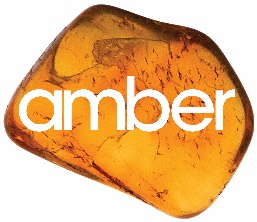 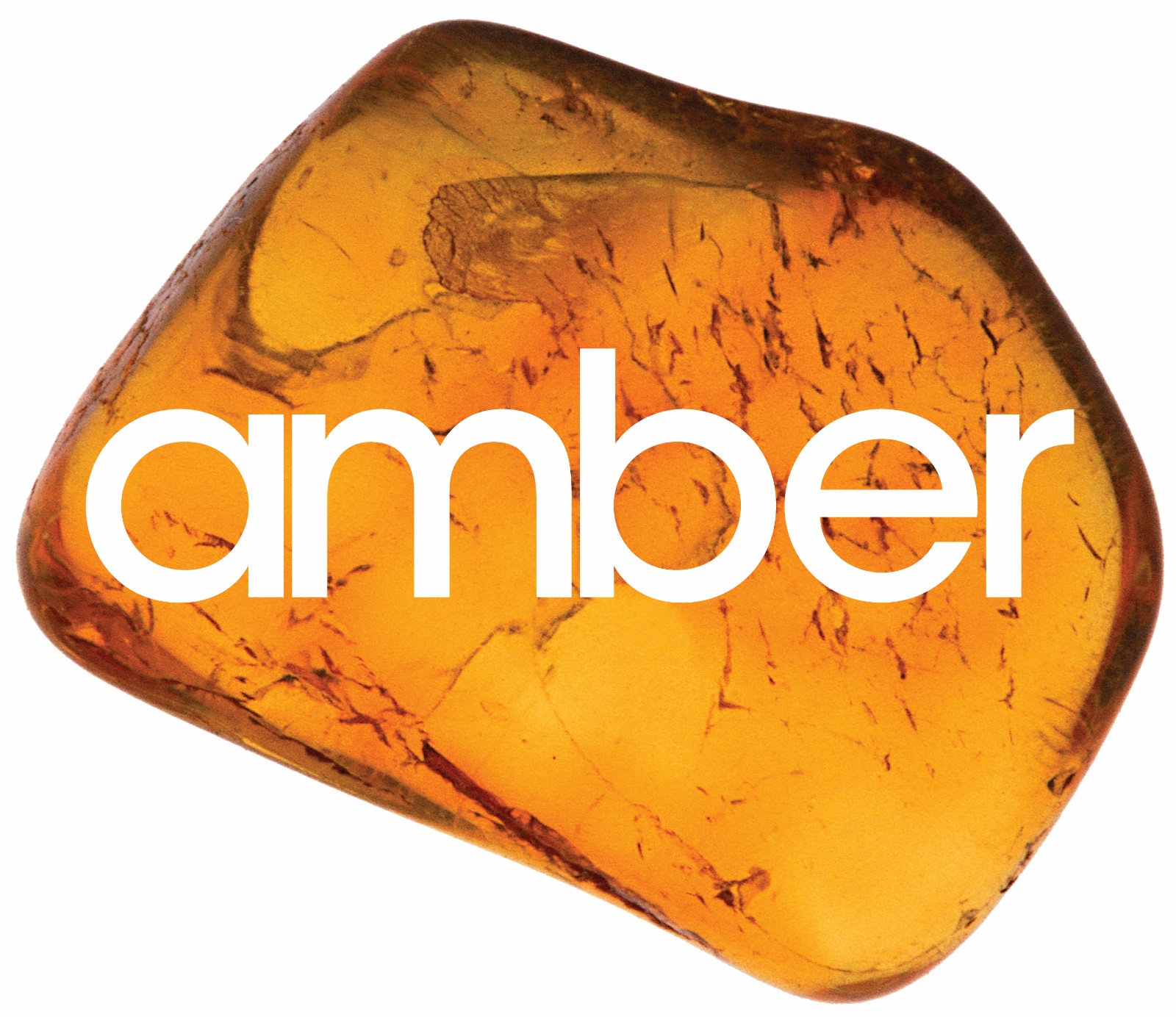 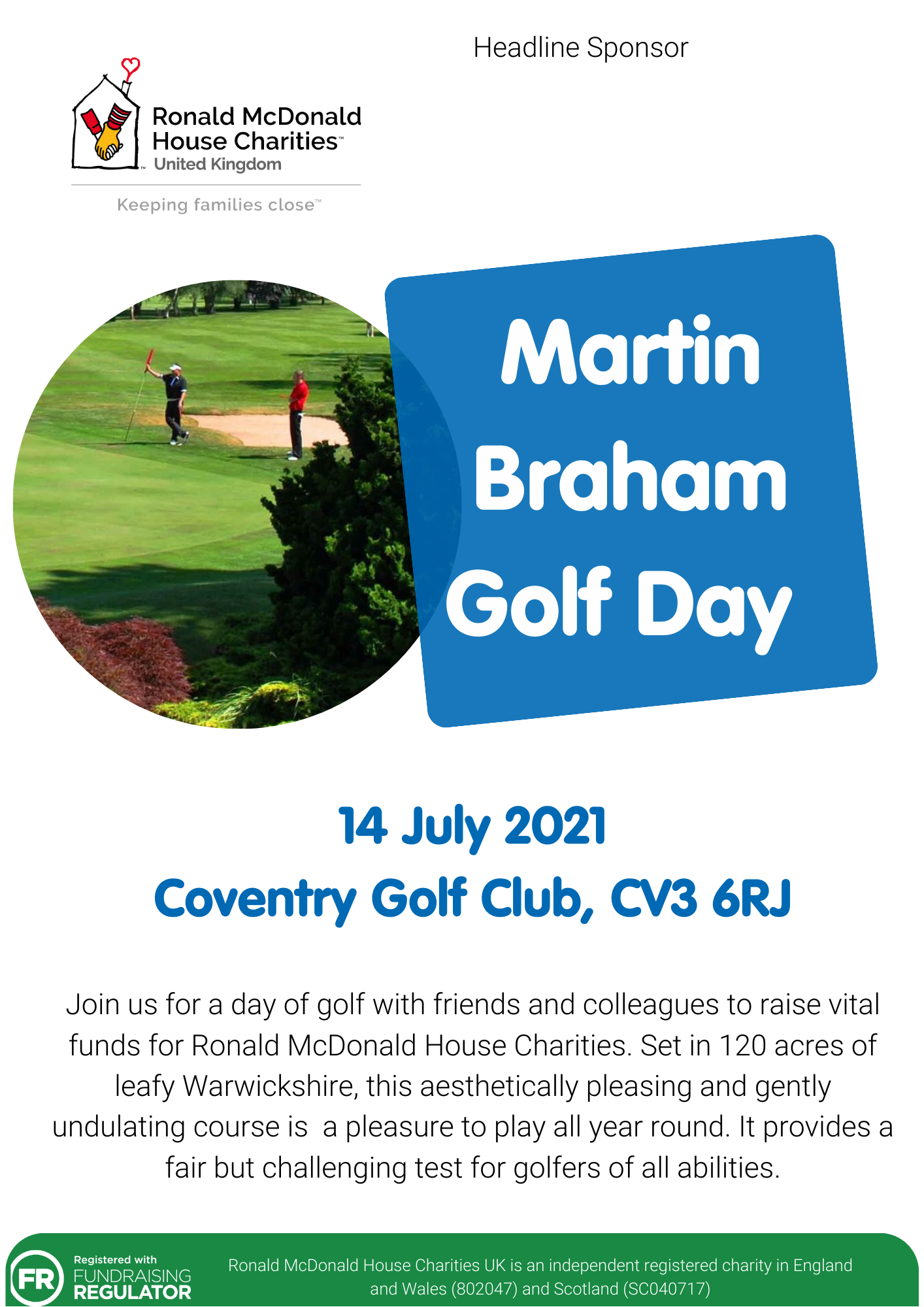 Places are limited, therefore to secure your booking please complete this registration form and return to charlotte.smith@uk.mcd.com We hope that you will be able to attend this event and / or support with sponsorship, auction or raffle prizes.Please note that we currently do not have buggies available for the day.All cheques should be made payable to ‘MGB Restaurants Ltd’ and sent to the address below.  BACS details will be included on your invoice. Detailed information for the day will be sent to the primary contact, closer to the date.  Evening dress code is smart casual.			Address: R Gardner, MGB Restaurants Ltd T/A McDonald’s Restaurants Ltd, 109 Coventry Road, Small Heath, Birmingham, B10 0RJAll cancellation requests should be made in writing either by email or post subject to the following conditions; A full refund will be granted up to 60 days prior to the event; Cancellations made within 60 days of the event will incur 50% of the total price of the booking; •Cancellations made within 14 days of the event will incur 100% of the total price of the booking. Our event is COVID secure and your team booking will be guaranteed against any date changes.	                                                              Registration Form	                                                              Registration Form	                                                              Registration FormContact Name:Company Name:Address:Post Code:Telephone Number:Email Address:How did you hear about the golf day?     I’m happy for Ronald McDonald House Charities to email me with news about the Charity, stories about families my donations help, future events and campaigns. For more information about how we use your data, please read our Privacy Policy: www.rmhc.org.uk/privacy-policy     I’m happy for Ronald McDonald House Charities to email me with news about the Charity, stories about families my donations help, future events and campaigns. For more information about how we use your data, please read our Privacy Policy: www.rmhc.org.uk/privacy-policy     I’m happy for Ronald McDonald House Charities to email me with news about the Charity, stories about families my donations help, future events and campaigns. For more information about how we use your data, please read our Privacy Policy: www.rmhc.org.uk/privacy-policy		Team Entry and Sponsorship		Team Entry and Sponsorship		Team Entry and SponsorshipCorporate Team Entry:Includes one hole sponsorshipEarly bird special £700 if booked and paid before 14 April, after £750£750 Early bird £700 Yes  NoStandard Team Entry:Early bird special £500 if booked and paid before 14 April, after £550£550 Early bird £500  Yes  NoTeam Name and detailsPlease submit names and handicaps by 30 JuneNameHandicapPlayer 1:Player 2:Player 3:Player 4:Hole Sponsorship£150 Yes  NoFood Sponsorship£300 Yes  NoCompetitions Sponsorship£300 Yes  NoHalfway House Sponsorship£450 Yes  NoGoody Bags Sponsorship£500 Yes  NoYellow Ball Competition (Team Entry)£20 Yes  NoAll Four on the Green (Team Entry)£20 Yes  NoBeat the Pro (Team Entry)£20 Yes  NoTeam Mulligans (2 per player)£40 Yes  NoAdditional Diners£45 Yes  No			Total:££Please let us know if you are able to donate any of the following and if yes, provide a description:Please let us know if you are able to donate any of the following and if yes, provide a description:Please let us know if you are able to donate any of the following and if yes, provide a description:Donation of Raffle PrizeDonation of Auction Item